Stoffverteilungsplan nach den Vorgaben des Lehrplans zum Erwerb der 
allgemeinen Hochschulreife in Thüringen auf Basis von Mathe.Logo 7/8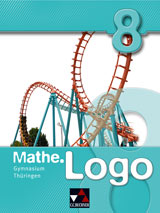 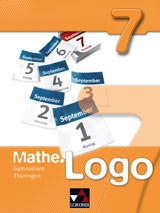 VorwortDer neue bzw. überarbeitete Lehrplan (2013) für Thüringen zum Erwerb der allgemeinen Hochschulreife wurde auf der Grundlage der von der Kultusministerkonferenz (KMK) erarbeiteten Bildungsstandards erarbeitet. Demnach gibt müssen Schülerinnen und Schüler zweierlei Kompetenzen erwerben: Allgemeine mathematische Kompetenzen, die sich auf Prozesse mathematischen Denkens und Arbeitens beziehen. Die allgemeinen mathematischen Kompetenzen erwirbt der Schüler durch die aktive Auseinandersetzung mit konkreten Inhalten und im Rahmen konkreter Fragestellungen.
Die allgemeinen mathematischen Kompetenzen entsprechen dabei genau den von der KMK vorgegebenen.Inhaltsbezogene mathematische Kompetenzen („Sachkompetenzen“), die sich auf den Erwerb von mathematischen Inhalten beziehen. In Thüringen wurden die fünf Leitideen der Bildungsstandards (Zahl, Messen, Raum und Form, funktionaler Zusammenhang, Daten und Zufall) auf vier inhaltsbezogene Kompetenzen reduziert: Arithmetik/Algebra, Funktionen, Geometrie, Stochastik.Die folgende Darstellung bietet eine Übersicht über beide Arten von Kompetenzen.Allgemeine mathematische Kompetenzen: K1 bis K6 der BildungsstandardsInhaltsbezogene mathematische Kompetenzen („Sachkompetenzen“)Wozu eine Stoffverteilung?Der neue Lehrplan schreibt keine feste thematisch-inhaltliche Reihenfolge mehr vor. Die Inhalte können innerhalb einer Doppeljahrgangsstufe frei verschoben werden, solange sichergestellt ist, dass alle Inhalte am Ende „abgearbeitet“ und sämtliche Kompetenzen geschult wurden. In der Praxis hat sich bewährt, den Unterricht mathematisch-inhaltlich zu strukturieren und die Inhalte in lebensnahe Situationen einzubetten. Die folgende Tabelle zeigt, wie die inhaltlichen Vorgaben des Lehrplans in den Schulbüchern Mathe.Logo 7 und Mathe.Logo 8 umgesetzt wurden. Die entstandenen Lehrgänge des Schulbuchs (1. Spalte) decken alle im Lehrplan aufgeführten Sachkompetenzen (2. Spalte) ab und bieten so eine solide Grundlage für einen gelingenden Unterricht. Möglichkeiten zur Differenzierung sind ebenso vorhanden wie eine breite Anwendungsorientierung. Manche Inhalte werden an verschiedenen Stellen in den Schulbüchern thematisiert und tauchen dementsprechend mehrfach in der 2. Spalte auf.Die 3. Spalte enthält diejenigen allgemeinen mathematischen Kompetenzbereiche des Faches, die im jeweiligen Unterkapitel in besonderer Weise geschult werden. Selbstverständlich werden in den Aufgaben des Kapitels oft auch diejenigen Kompetenzen geschult, die nicht explizit erwähnt werden. Ebenso enthält die 3. Spalte die Methoden-, Selbst- und Sozialkompetenzen, die im Lehrplan angegeben sind.Die 4. Spalte enthält Hinweise auf Vernetzungen, optionale Zusatzangebote, usw.
Im Tabellenkopf findet sich ein Anhaltspunkt für die Anzahl der Wochenstunden pro Kapitel. Wir gehen dabei in Klasse 7 von 32 Wochen  4 h = 128 Wochenstunden aus und in Klasse 8 von 32 Wochen  3 h = 96 Wochenstunden.Stoffverteilungsplan nach den Vorgaben des Lehrplans zum Erwerb der allgemeinen
Hochschulreife in Thüringen auf Basis von Mathe.Logo 7 (ISBN 978-3-7661-8407-8)Stoffverteilungsplan nach den Vorgaben des Lehrplans zum Erwerb der allgemeinen Hochschulreife in Thüringen auf Basis von Mathe.Logo 6 (ISBN 978-3-7661-8408-5)Mathematisch argumentieren (K1): Dies bedeutet insbesondere:Fragen zu stellen, die für die Mathematik charakteristisch sind („Wie verändert sich ...?“, „Gibt es ...?“, „Ist das immer so ...?“), und Vermutungen begründet zu äußern, mathematische Argumentationen zu entwickeln (wie Erläuterungen, Begründungen, einfache Beweise),Darstellungen und Problembearbeitungen auf Verständlichkeit, Vollständigkeit und Schlüssigkeit zu bewerten,Lösungswege oder Zusammenhänge zu beschreiben und zu begründen.Probleme mathematisch lösen (K2): Dies bedeutet insbesondere:inner- und außermathematische Problemstellungen zu erfassen und mit eigenen Worten wiederzugeben,vorgegebene und selbst formulierte Probleme zu bearbeiten, geeignete heuristische Hilfsmittel, Strategien und Prinzipien zum Problemlösen auszuwählen und anzuwenden,Lösungsideen zu finden und Lösungswege zu reflektieren,die Plausibilität der Ergebnisse zu überprüfen.Mathematisch modellieren (K3): Dies bedeutet insbesondere:realitätsnahe Situationen, die modelliert werden sollen, in mathematische Begriffe, Strukturen und Relationen zu übersetzen,in den jeweiligen mathematischen Modellen zu arbeiten,Ergebnisse in den entsprechenden Bereichen oder der entsprechenden Situation zu interpretieren und zu überprüfen.Mathematische Darstellungen verwenden (K4): Dies bedeutet insbesondere:verschiedene Darstellungsformen von mathematischen Objekten und Situationen zu unterscheiden, zu interpretieren und anzuwenden,Beziehungen zwischen Darstellungsformen zu erkennen,unterschiedliche Darstellungsformen je nach Situation und Zweck auszuwählen und zwischen ihnen zu wechseln.Mit symbolischen und technischen Elementen der Mathematik umgehen (K5): Dies bedeutet insbesondere:mit Termen, Gleichungen, Funktionen, Diagrammen und Tabellen zu arbeiten,symbolische und formale Sprache in natürliche Sprache zu übersetzen und umgekehrt,Lösungs- und Kontrollverfahren auszuführen,mathematische Werkzeuge (wie Formelsammlung, Taschenrechner, Tabellenkalkulationssoftware, dynamische Geometriesoftware) sinnvoll und verständig einzusetzen.Kommunizieren (K6): Dies bedeutet insbesondere:Überlegungen, Lösungswege bzw. Ergebnisse zu dokumentieren, verständlich darzustellen und zu präsentieren, auch unter Nutzung geeigneter Medien,die Fachsprache adressatengerecht zu verwenden,Texte mit mathematischen Inhalten zu verstehen,Äußerungen über mathematische Sachverhalte hinsichtlich ihrer Angemessenheit, Korrektheit und Qualität zu überprüfen.Arithmetik/Algebramit Zahlen, Variablen und Symbolen umgehenFunktionenBeziehungen/Veränderungen erkunden, beschreiben und darstellenGeometrieebene und räumliche Strukturen nach Maß und Form erfassenStochastikmit Daten und Zufall arbeiten SchulbuchkapitelInhaltsbezogene mathematische KompetenzenSachkompetenz Allgemeine mathematische KompetenzenMethoden-, Selbst- und SozialkompetenzBemerkungen1 Dreiecke	7ca. 20 Wochenstunden1.1 Kongruente Figuren	8Geometrieentscheiden, ob Figuren zueinander kongruent sindAllgemeine mathematische KompetenzenMit symbolischen und technischen Elementen der Mathematik umgehen (K5)Mathematisch argumentieren (K1)Methodenkompetenzdynamische Geometriesoftware zum experimentellen Erkunden anwendenKunst: Bandornamente1.2 Dreiecksarten	12Allgemeine mathematische KompetenzenMit symbolischen und technischen Elementen der Mathematik umgehen (K5): Dieses Kapitel hat keine direkte Entsprechung im Lehrplan, sollte aber als Einstieg und zur Wiederholung behandelt werden.1.3 Merkwürdige Linien im 
Dreieck	14GeometrieHöhen, Mittelsenkrechte, Seitenhalbierende, Winkelhalbierende im Dreieck charakterisierenHöhen, Mittelsenkrechte, Seitenhalbierende, Winkelhalbierende im Dreieck zeichnenAllgemeine mathematische KompetenzenProbleme mathematisch lösen (K2)Selbst- und Sozialkompetenzeigene Lösungsideen und Lösungswege in kurzen Beiträgen verständlich darlegenWissen: Schwerpunkt eines Dreiecks1.4 Umkreis und Inkreis	16GeometrieMittelsenkrechte, Winkelhalbierende im Dreieck charakterisierenMittelsenkrechte, Winkelhalbierende im Dreieck zeichnenAllgemeine mathematische KompetenzenProbleme mathematisch lösen (K2)MethodenkompetenzLösungsstrategien bei geometrischen Konstruktionen und Berechnungen anwenden durch Finden von Spezialfällendynamische Geometriesoftware zum experimentellen Erkunden anwendenDie Behandlung des Themas ist fakultativ.Wissen: Eulergerade1.5 Dreiecke konstruieren	18Geometriemithilfe der Kongruenzsätze über die Kongruenz von Dreiecken entscheidenmithilfe der Kongruenzsätze Dreieckskonstruktionen ausführenmithilfe der Kongruenzsätze sein Vorgehen bei der Konstruktion von Dreiecken mit eigenen Worten beschreibenmithilfe der Kongruenzsätze geometrische Zusammenhänge begründen und beweisenmithilfe der Kongruenzsätze Fragen der Lösbarkeit und Lösungsvielfalt von Konstruktionsaufgaben untersuchenAllgemeine mathematische KompetenzenMit symbolischen und technischen Elementen der Mathematik umgehen (K5)Methodenkompetenzgeometrische Konstruktionen planen und ausführenSelbst- und Sozialkompetenzsauber und übersichtlich konstruierenAlltag: Landvermessung1.6 Satz des Thales	22Geometrieden Satz des Thales an Beispielen erläuternden Satz des Thales anwendenmithilfe der Kongruenzsätze geometrische Zusammenhänge begründen und beweisenAllgemeine mathematische KompetenzenMathematisch argumentieren (K1)Probleme mathematisch lösen (K2)Kommunizieren (K6)MethodenkompetenzLösungsstrategien bei geometrischen Konstruktionen und Berechnungen anwenden durch Finden von Spezialfällendynamische Geometriesoftware zum experimentellen Erkunden anwendenInformationen aus Lehrbuch, Formelsammlung, Lexikon und dem Internet beschaffenPräsentationsmedien einsetzenSelbst- und SozialkompetenzLösungsideen Anderer kritisch prüfen, werten und aufgreifenWissen: Thales von Milet (Biografisches und Begründung des Satzes von Thales)Vertiefung: Die Umkehrung des Satzes von Thales1.7 Kreistangenten	26GeometriePassanten, Tangenten, Sekanten und Sehnen eines Kreises charakterisierenPassanten, Tangenten, Sekanten und Sehnen eines Kreises zeichnenAllgemeine mathematische KompetenzenMit symbolischen und technischen Elementen der Mathematik umgehen (K5)MethodenkompetenzLösungsstrategien bei geometrischen Konstruktionen und Berechnungen anwenden durch Zurückführen auf BekanntesSelbst- und SozialkompetenzSauber und übersichtlich konstruieren1.8 Vermischte Aufgaben	28Die Inhalte des vorangehenden Kapitels werden vernetzend wiederholt.1.9 Themenseite: Origami	30Vertiefung1.10 Das kann ich!	32Allgemeine mathematische KompetenzenMathematisch argumentieren (K1)Kommunizieren (K6)Die Aufgaben zur Einzelarbeit sind Basisaufgaben zur Grundwissensbildung.Die Aufgaben für Lernpartner schulen die Kompetenzen K1 und K6.Kreuz und quer	35Auf diesen Seiten werden alle Lerninhalte früherer Kapitel und Schuljahre wiederholt.SchulbuchkapitelInhaltsbezogene mathematische KompetenzenSachkompetenzAllgemeine mathematische KompetenzenMethoden-, Selbst- und SozialkompetenzBemerkungen2 Zuordnungen	37ca. 16 Wochenstunden2.1 Zuordnungen und ihre 
Darstellung	 38Allgemeine mathematische KompetenzenMit symbolischen und technischen Elementen der Mathematik umgehen (K5)MethodenkompetenzInformationen zielangemessen entnehmen aus:
– Texten
– Tabellen
– grafischen Darstellungen von ZuordnungenDieses Kapitel hat keine direkte Entsprechung im Lehrplan, sollte aber als Einstieg und zur Wiederholung behandelt werden.2.2 Graphen zeichnen und 
beurteilen	40Funktionenproportionale und umgekehrt proportionale Zuordnungen von Zahlen und Größen durch verbale Beschreibung, Gleichung, Wertetabelle und Graph darstellenan konkreten Zuordnungen entscheiden, ob es sich um eine Funktion handeltAllgemeine mathematische KompetenzenMathematisch modellieren (K3)Mit symbolischen und technischen Elementen der Mathematik umgehen (K5)MethodenkompetenzInformationen zielangemessen entnehmen aus:
– Texten
– Tabellen
– grafischen Darstellungen von ZuordnungenSelbst- und SozialkompetenzFunktionsgraphen im rechtwinkligen Koordinatensystem sorgfältig und genau zeichnenDieses Kapitel hat keine direkte Entsprechung im Lehrplan, sollte aber als Einstieg und zur Wiederholung behandelt werden.Medizin: Atemzüge untersuchen2.3 Proportionale Zuordnungen	44Funktionenproportionale Zuordnungen von Zahlen und Größen durch verbale Beschreibung, Gleichung, Wertetabelle und Graph darstellenaus unterschiedlichen Darstellungen auf Proportionalität schließenden Zusammenhang proportional  quotientengleich erläutern und anwendenden Dreisatz anwendenAllgemeine mathematische KompetenzenMathematische Darstellungen verwenden (K4)Methodenkompetenzmathematische Fachsprache und Symbolik verwendenComputersoftware zum Erstellen von Tabellen, Diagrammen und Funktionsgraphen nutzenAlltag: Füllhöhe von Gefäßen 2.4 Umgekehrt proportionale 
Zuordnungen	48Funktionenumgekehrte proportionale Zuordnungen von Zahlen und Größen durch verbale Beschreibung, Gleichung, Wertetabelle und Graph darstellenaus unterschiedlichen Darstellungen auf Proportionalität schließenden Zusammenhang umgekehrt proportional  produktgleich erläutern und anwendenden Dreisatz anwendenAllgemeine mathematische KompetenzenMathematische Darstellungen verwenden (K4)Methodenkompetenzmathematische Fachsprache und Symbolik verwendenSelbst- und SozialkompetenzFunktionsgraphen im rechtwinkligen Koordinatensystem sorgfältig und genau zeichnenErgebnisse selbstständig
– auf Plausibilität überprüfen
– mit vorgegebenen Lösungen vergleichenAlltag: Untersuchung mit Schrittlängen2.5 Vermischte Aufgaben	52Funktioneninner- und außermathematische Problemstellungen analysieren, strukturieren und lösen für proportionale und umgekehrt proportionale ZuordnungenDie Inhalte des vorangehenden Kapitels werden vernetzend wiederholt.2.6 Themenseite: Taschenrechner	54Arithmetik/Algebrarationale Zahlen in Taschenrechnerdarstellungen richtig lesenDiese Seiten bieten eine weiterführende Einführung zum Thema Taschenrechner. Wichtig ist dabei vor allem die Erkenntnis, wann sich der Einsatz des Rechners lohnt und wann nicht. 2.7 Themenseite: Mathematische
Experimente	56Vertiefung2.8 Das kann ich!	58Allgemeine mathematische KompetenzenMathematisch argumentieren (K1)Kommunizieren (K6)Die Aufgaben zur Einzelarbeit sind Basisaufgaben zur Grundwissensbildung.Die Aufgaben für Lernpartner schulen die Kompetenzen K1 und K6.Kreuz und quer	61Auf diesen Seiten werden alle Lerninhalte früherer Kapitel und Schuljahre wiederholt.SchulbuchkapitelInhaltsbezogene mathematische KompetenzenSachkompetenz Allgemeine mathematische KompetenzenMethoden-, Selbst- und SozialkompetenzBemerkungen3 Prozentrechnung	63ca. 20 Wochenstunden3.1 Brüche und Prozente	64Funktionengemeine Brüche oder Dezimalzahlen als Prozentsätze angeben und umgekehrtbequeme Prozentsätze ohne Hilfsmittel verwendenBegriffe sachgerecht und in Zusammenhängen anwenden: ProzentAllgemeine mathematische KompetenzenMathematische Darstellungen verwenden (K4)Methodenkompetenzmathematische Fachsprache und Symbolik verwendenSpiel: Quartett mit Anteilen3.2 Prozente darstellen	68Funktionengemeine Brüche oder Dezimalzahlen als Prozentsätze angeben und umgekehrtbequeme Prozentsätze ohne Hilfsmittel verwendenprozentuale Verteilungen von Größen aus Kreis- bzw. Streifendiagrammen ablesenprozentuale Verteilungen von Größen in Kreis- bzw. Streifendiagrammen darstellen Begriffe sachgerecht und in Zusammenhängen anwenden: ProzentAllgemeine mathematische KompetenzenMathematische Darstellungen verwenden (K4)MethodenkompetenzInformationen zielangemessen entnehmen aus:
– Texten
– TabellenComputersoftware zum Erstellen von Tabellen, Diagrammen und Funktionsgraphen nutzenSelbst- und SozialkompetenzÜberlegungen zu funktionalen Zusammenhängen verständlich darstellen und präsentieren3.3 Grundbegriffe der 
Prozentrechnung	70Funktionengemeine Brüche oder Dezimalzahlen als Prozentsätze angeben und umgekehrtBegriffe sachgerecht und in Zusammenhängen anwenden: Prozent, Grundwert, Prozentsatz, ProzentwertAllgemeine mathematische KompetenzenMathematisch modellieren (K3)Methodenkompetenzmathematische Fachsprache und Symbolik verwenden3.4 Prozentsatz bestimmen	72FunktionenBegriffe sachgerecht und in Zusammenhängen anwenden: Prozentsatzden Dreisatz anwendenAllgemeine mathematische KompetenzenMit symbolischen und technischen Elementen der Mathematik umgehen (K5)Methodenkompetenzmathematische Fachsprache und Symbolik verwendenMedizin: Packesel3.5 Prozentwert bestimmen	74FunktionenBegriffe sachgerecht und in Zusammenhängen anwenden: Prozentwertden Dreisatz anwendenAllgemeine mathematische KompetenzenMit symbolischen und technischen Elementen der Mathematik umgehen (K5)Methodenkompetenzmathematische Fachsprache und Symbolik verwenden3.6 Grundwert bestimmen	76FunktionenBegriffe sachgerecht und in Zusammenhängen anwenden: Grundwertden Dreisatz anwendenAllgemeine mathematische KompetenzenMit symbolischen und technischen Elementen der Mathematik umgehen (K5)Methodenkompetenzmathematische Fachsprache und Symbolik verwenden3.7 Prozente im Alltag	78FunktionenBegriffe sachgerecht und in Zusammenhängen anwenden: Promille, Rabatt, Skonto, MehrwertsteuerAllgemeine mathematische KompetenzenProbleme mathematisch lösen (K2)Mathematisch modellieren (K3)Selbst- und SozialkompetenzErgebnisse selbstständig
– auf Plausibilität überprüfen
– mit vorgegebenen Lösungen vergleichen3.8 Kapital und Zinsen	80Funktionendie Zinsrechnung auf die Prozentrechnung zurückführen und die zugehörigen Begriffe sachgerecht in Zusammenhängen anwenden: Kapital, Zinssatz, ZinsenAllgemeine mathematische KompetenzenMathematisch modellieren (K3)3.9 Vermischte Aufgaben	82Die Inhalte des vorangehenden Kapitels werden vernetzend wiederholt.3.10 Themenseite: Rund um den 
Straßenverkehr	84Vertiefung3.11 Das kann ich!	86	Allgemeine mathematische KompetenzenMathematisch argumentieren (K1)Kommunizieren (K6)Die Aufgaben zur Einzelarbeit sind Basisaufgaben zur Grundwissensbildung.Die Aufgaben für Lernpartner schulen die Kompetenzen K1 und K6.Kreuz und quer	 89Auf diesen Seiten werden alle Lerninhalte früherer Kapitel und Schuljahre wiederholt.SchulbuchkapitelInhaltsbezogene mathematische KompetenzenSachkompetenz Allgemeine mathematische KompetenzenMethoden-, Selbst- und SozialkompetenzBemerkungen4 Daten und Zufall	91ca. 16 Wochenstunden4.1 Daten beschreiben	92Allgemeine mathematische KompetenzenMit symbolischen und technischen Elementen der Mathematik umgehen (K5)Methodenkompetenzdie bei Zufallsexperimenten gewonnenen Daten, auch unter Nutzung von Computersoftware, in Tabellen und Diagrammen darstellenSelbst- und Sozialkompetenzerfasste Daten im Hinblick auf die Angemessenheit ihrer Darstellung kritisch wertenmit erfassten Daten sensibel umgehenDieses Kapitel hat keine direkte Entsprechung im Lehrplan, sollte aber als Einstieg und zur Wiederholung behandelt werden.4.2 Boxplot	94Allgemeine mathematische KompetenzenMathematische Darstellungen verwenden (K4)Methodenkompetenzdie bei Zufallsexperimenten gewonnenen Daten, auch unter Nutzung von Computersoftware, in Tabellen und Diagrammen darstellenSelbst- und Sozialkompetenzmit erfassten Daten sensibel umgehenDieses Kapitel hat keine direkte Entsprechung im Lehrplan, sollte aber als Einstieg und zur Wiederholung behandelt werden.Alltag: Boxplots beurteilen4.3 Zufallsversuche	98StochastikZufallsversuche planen, durchführen und protokollierenErgebnisse und Ereignisse von einstufigen Zufallsexperimenten verbal beschreibendie Begriffe sicheres und unmögliches Ereignis anwendenAllgemeine mathematische KompetenzenProbleme mathematisch lösen (K2)Methodenkompetenzdie bei Zufallsexperimenten gewonnenen Daten, auch unter Nutzung von Computersoftware, in Tabellen und Diagrammen darstellen4.4 Das Gesetz der großen Zahlen	100Stochastikdie Wahrscheinlichkeit eines Ereignisses als seine zu erwartende relative Häufigkeit bei vielen Versuchswiederholungen beschreiben und durch geeignete Simulationen schätzenAllgemeine mathematische KompetenzenMathematisch modellieren (K3)4.5 Laplace-Wahrscheinlichkeit	102StochastikLaplace-Wahrscheinlichkeiten berechnenErgebnisse und Ereignisse von einstufigen Zufallsexperimenten verbal beschreibenAllgemeine mathematische KompetenzenProbleme mathematisch lösen (K2)Mathematisch modellieren (K3)Selbst- und SozialkompetenzErgebnisse von Wahrscheinlichkeitsberechnungen kritisch bewerten4.6 Vermischte Aufgaben	106Die Inhalte des vorangehenden Kapitels werden vernetzend wiederholt.4.7 Themenseite: Daten und 
Zufall mit dem Computer	108Vertiefung4.8 Das kann ich!	110	Allgemeine mathematische KompetenzenMathematisch Argumentieren (K1)Kommunizieren (K6)Die Aufgaben zur Einzelarbeit sind Basisaufgaben zur Grundwissensbildung.Die Aufgaben für Lernpartner schulen die Kompetenzen K1 und K6.Kreuz und quer	113Auf diesen Seiten werden alle Lerninhalte früherer Kapitel und Schuljahre wiederholt.SchulbuchkapitelInhaltsbezogene mathematische KompetenzenSachkompetenz Allgemeine mathematische KompetenzenMethoden-, Selbst- und SozialkompetenzBemerkungen5 Flächeninhalt von Drei- und
Vierecken	115ca. 16 Wochenstunden5.1 Vierecke	116Allgemeine mathematische KompetenzenMit symbolischen und technischen Elementen der Mathematik umgehen (K5)MethodenkompetenzLösungsstrategien bei geometrischen Konstruktionen und Berechnungen anwenden durch 
– Zeichnen informativer Figuren
– Finden von Beispielen und Gegenbeispielen
– Finden von SpezialfällenSelbst- und SozialkompetenzEigene Lösungsideen und Lösungswege in kurzen Beiträgen verständlich darlegenDieses Kapitel hat keine direkte Entsprechung im Lehrplan, sollte aber als Einstieg und zur Wiederholung behandelt werden.Wissen: PenroseparketteWissen: Haus der Vierecke5.2 Flächenvergleich	120Allgemeine mathematische KompetenzenMathematisch modellieren (K3)Dieses Kapitel hat keine direkte Entsprechung im Lehrplan, sollte aber als Einstieg und zur Wiederholung behandelt werden.5.3 Flächeninhalt von 
Parallelogrammen	122GeometrieFormeln für Flächeninhalt von Parallelogrammen an Beispielen erläuternFormeln für Flächeninhalt von Parallelogrammen anwendenAllgemeine mathematische KompetenzenMathematisch modellieren (K3)Mit symbolischen und technischen Elementen der Mathematik umgehen (K5)MethodenkompetenzLösungsstrategien bei geometrischen Konstruktionen und Berechnungen anwenden durch Zeichnen informativer Figuren5.4 Flächeninhalt von 
Dreiecken	124GeometrieFormeln für Flächeninhalt von Dreiecken an Beispielen erläuternFormeln für Flächeninhalt von Dreiecken anwendenohne Hilfsmittel die Formel für den Flächeninhalt des Dreiecks (A = g  h) angebenAllgemeine mathematische KompetenzenMathematisch modellieren (K3)Mit symbolischen und technischen Elementen der Mathematik umgehen (K5)MethodenkompetenzLösungsstrategien bei geometrischen Konstruktionen und Berechnungen anwenden durch Zurückführen auf Bekanntesdynamische Geometriesoftware zum experimentellen Erkunden anwendenSelbst- und SozialkompetenzLösungsideen Anderer kritisch prüfen, werten und aufgreifen5.5 Flächeninhalt von Trapezen	128GeometrieFormeln für Flächeninhalt von Trapezen an Beispielen erläuternFormeln für Flächeninhalt von Trapezen anwendenAllgemeine mathematische KompetenzenMathematisch modellieren (K3)Mit symbolischen und technischen Elementen der Mathematik umgehen (K5)MethodenkompetenzLösungsstrategien bei geometrischen Konstruktionen und Berechnungen anwenden durch Zurückführen auf Bekanntes5.6 Flächeninhalt von Vielecken	130Allgemeine mathematische KompetenzenMathematisch modellieren (K3)MethodenkompetenzLösungsstrategien bei geometrischen Konstruktionen und Berechnungen anwenden durch Zurückführen auf BekanntesDie Behandlung des Themas ist fakultativ.Wissen: Drachenviereck5.7 Vermischte Aufgaben	134Die Inhalte des vorangehenden Kapitels werden vernetzend wiederholt.5.8 Themenseite: Vermessen	136Vertiefung5.9 Das kann ich!	138Allgemeine mathematische KompetenzenMathematisch argumentieren (K1)Kommunizieren (K6)Die Aufgaben zur Einzelarbeit sind Basisaufgaben zur Grundwissensbildung.Die Aufgaben für Lernpartner schulen die Kompetenzen K1 und K6.Kreuz und quer	141Auf diesen Seiten werden alle Lerninhalte früherer Kapitel und Schuljahre wiederholt.SchulbuchkapitelInhaltsbezogene mathematische KompetenzenSachkompetenz Allgemeine mathematische KompetenzenMethoden-, Selbst- und SozialkompetenzBemerkungen6 Rechnen mit rationalen 
Zahlen	143ca. 20 Wochenstunden6.1 Rationale Zahlen	144 Arithmetik/Algebrarationale Zahlen auf der Zahlengerade darstellenPunkte, der Koordinaten rationale Zahlen sind, im Koordinatensystem darstellen arithmetische Begriffe und zugehörige Schreibweisen sachgerecht anwenden: ganze Zahlarithmetische Begriffe und zugehörige Schreibweisen sachgerecht anwenden: rationale Zahldie Notwendigkeit der Zahlbereichserweiterung  →  bzw. 
 →  an Beispielen begründenAllgemeine mathematische KompetenzenMit symbolischen und technischen Elementen der Mathematik umgehen (K5)Spiel: Reise durch Thüringen6.2 Rationale Zahlen ordnen und 
runden	148Arithmetik/Algebrarationale Zahlen ordnenrationale Zahlen vergleichenrationale Zahlen sinnvoll rundenarithmetische Begriffe und zugehörige Schreibweisen sachgerecht anwenden: zueinander entgegengesetzte Zahlenarithmetische Begriffe und zugehörige Schreibweisen sachgerecht anwenden: Betrag einer ZahlAllgemeine mathematische KompetenzenMathematische Darstellungen verwenden (K4)Mit symbolischen und technischen Elementen der Mathematik umgehen (K5)MethodenkompetenzProblemlösungsstrategien anwenden, wie
– Überschlagen
– VerallgemeinernErgebnisse und Lösungswege in einem vorbereiteten und kurzen Vortrag strukturiert und nachvollziehbar präsentieren6.3 Rationale Zahlen addieren 
und subtrahieren	150Arithmetik/Algebradie Grundrechenoperationen im Bereich der rationalen Zahlen im Kopf und mit dem Taschenrechner ausführenAllgemeine mathematische KompetenzenMit symbolischen und technischen Elementen der Mathematik umgehen (K5)MethodenkompetenzProblemlösungsstrategien anwenden, wie
– VerallgemeinernTaschenrechner und Formelsammlung sinnvoll nutzen6.4 Rationale Zahlen 
multiplizieren	154Arithmetik/Algebradie Grundrechenoperationen im Bereich der rationalen Zahlen im Kopf und mit dem Taschenrechner ausführen Allgemeine mathematische KompetenzenMit symbolischen und technischen Elementen der Mathematik umgehen (K5)Methodenkompetenzzur Problemlösung verschiedene Darstellungsformen (Tabelle, Skizze, Term, Gleichung) anwenden6.5 Rechengesetze	156Arithmetik/AlgebraRechengesetze zum vorteilhaften Rechnen anwendenAllgemeine mathematische KompetenzenMit symbolischen und technischen Elementen der Mathematik umgehen (K5)Methodenkompetenzzur Problemlösung verschiedene Darstellungsformen (Tabelle, Skizze, Term, Gleichung) anwendenProblemlösungsstrategien anwenden, wie Überschlagen6.6 Rationale Zahlen dividieren	158Arithmetik/Algebradie Grundrechenoperationen im Bereich der rationalen Zahlen im Kopf und mit dem Taschenrechner ausführen Allgemeine mathematische KompetenzenMit symbolischen und technischen Elementen der Mathematik umgehen (K5)6.7 Verbindung der 
Grundrechenarten	160Arithmetik/Algebradie Grundrechenoperationen im Bereich der rationalen Zahlen im Kopf und mit dem Taschenrechner ausführenRechengesetze zum vorteilhaften Rechnen anwendenAllgemeine mathematische KompetenzenMit symbolischen und technischen Elementen der Mathematik umgehen (K5)MethodenkompetenzErgebnisse und Lösungswege in einem vorbereiteten und kurzen Vortrag strukturiert und nachvollziehbar präsentieren6.8 Potenzen mit rationaler
Basis	162Arithmetik/Algebrarationale Zahlen mit abgetrennten Zehnerpotenzen darstellenPotenzen mit rationaler Basis und natürlichem Exponenten berechnenAllgemeine mathematische KompetenzenMit symbolischen und technischen Elementen der Mathematik umgehen (K5)Selbst- und Sozialkompetenzmathematische Argumentationen anderer Schüler nachvollziehen und diese auf Korrektheit überprüfenFehlerquellen ermitteln und Strategien zu ihrer Vermeidung entwickeln6.9 Vermischte Aufgaben	164Die Inhalte des vorangehenden Kapitels werden vernetzend wiederholt.Wissen: Multiplikation negativer Zahlen an zwei Zahlengeraden6.10 Themenseite: 
Luftige Höhen	166Vertiefung6.11 Das kann ich!	168	Allgemeine mathematische KompetenzenMathematisch argumentieren (K1)Kommunizieren (K6)Die Aufgaben zur Einzelarbeit sind Basisaufgaben zur Grundwissensbildung.Die Aufgaben für Lernpartner schulen die Kompetenzen K1 und K6.Kreuz und quer	171Auf diesen Seiten werden alle Lerninhalte früherer Kapitel und Schuljahre wiederholt.SchulbuchkapitelInhaltsbezogene mathematische KompetenzenSachkompetenz Allgemeine mathematische KompetenzenMethoden-, Selbst- und SozialkompetenzBemerkungen7 Terme und Gleichungen	173ca. 20 Wochenstunden7.1 Terme finden	174 Arithmetik/AlgebraTermstrukturen beschreibenTerme zu vorgegebenen Sachverhalten aufstellenTermwerte durch Belegung der Variablen berechnenAllgemeine mathematische KompetenzenMathematische Darstellungen verwenden (K4)Methodenkompetenzzur Problemlösung verschiedene Darstellungsformen (Tabelle, Skizze, Term, Gleichung) anwendenSelbst- und Sozialkompetenzin kooperativen Lernformen über Ergebnisse und Lösungswege diskutierenSpiel: Terme suchen (Partnerspiel)7.2 Terme vereinfachen	178Arithmetik/AlgebraTerme äquivalent umformen durch ZusammenfassenAllgemeine mathematische KompetenzenMit symbolischen und technischen Elementen der Mathematik umgehen (K5)Methodenkompetenzzur Problemlösung verschiedene Darstellungsformen (Tabelle, Skizze, Term, Gleichung) anwenden7.3 Terme multiplizieren und 
dividieren	180Arithmetik/AlgebraTerme äquivalent umformen durch ZusammenfassenAllgemeine mathematische KompetenzenMit symbolischen und technischen Elementen der Mathematik umgehen (K5)Methodenkompetenzzur Problemlösung verschiedene Darstellungsformen (Tabelle, Skizze, Term, Gleichung) anwenden7.4 Terme mit Klammern auflösen	182Arithmetik/AlgebraTerme äquivalent umformen durch ZusammenfassenTerme äquivalent umformen durch AusmultiplizierenTerme äquivalent umformen durch AusklammernAllgemeine mathematische KompetenzenMathematische Darstellungen verwenden (K4)Selbst- und Sozialkompetenzmathematische Argumentationen anderer Schüler nachvollziehen und diese auf Korrektheit überprüfenFehlerquellen ermitteln und Strategien zu ihrer Vermeidung entwickeln7.5 Gleichungen lösen	184Arithmetik/AlgebraDie Lösungsmenge von linearen Gleichungen bei vorgegebenem Variablengrundbereich durch inhaltliche Überlegungen und algebraische Verfahren ermittelnAllgemeine mathematische KompetenzenMit symbolischen und technischen Elementen der Mathematik umgehen (K5)Methodenkompetenzzur Problemlösung verschiedene Darstellungsformen (Tabelle, Skizze, Term, Gleichung) anwendenSelbst- und SozialkompetenzErgebnisse selbstständig auf Plausibilität überprüfen7.6 Grund- und Lösungsmenge	186Arithmetik/AlgebraDie Lösungsmenge von linearen Gleichungen bei vorgegebenem Variablengrundbereich durch inhaltliche Überlegungen und algebraische Verfahren ermittelnZusammenhänge aus Alltagssituationen, Mathematik, Technik, Wirtschaft und Naturwissenschaften mithilfe von Variablen, Termen und Gleichungen darstellenAllgemeine mathematische KompetenzenMathematische Darstellungen verwenden (K4)Methodenkompetenzzur Problemlösung verschiedene Darstellungsformen (Tabelle, Skizze, Term, Gleichung) anwendenProblemlösungsstrategien anwenden, wie
– Überschlagen
– Verallgemeinern7.7 Gleichungen umformen	188Arithmetik/AlgebraDie Lösungsmenge von linearen Gleichungen bei vorgegebenem Variablengrundbereich durch inhaltliche Überlegungen und algebraische Verfahren ermittelnAllgemeine mathematische KompetenzenProbleme mathematisch lösen (K2)Mit symbolischen und technischen Elementen der Mathematik umgehen (K5)Selbst- und Sozialkompetenzselbstständig Lösungspläne entwickeln und anwendenFehlerquellen ermitteln und Strategien zu ihrer Vermeidung entwickelnErgebnisse selbstständig
– auf Plausibilität überprüfen
– mit vorgegebenen Lösungen vergleichen7.8 Sachenaufgaben lösen	192Arithmetik/AlgebraZusammenhänge aus Alltagssituationen, Mathematik, Technik, Wirtschaft und Naturwissenschaften mithilfe von Variablen, Termen und Gleichungen darstellenAllgemeine mathematische KompetenzenProbleme mathematisch lösen (K2)Mathematisch modellieren (K3)Selbst- und Sozialkompetenzselbstständig Lösungspläne entwickeln und anwendenKnobeln: Zahlenknobeleien7.9 Vermischte Aufgaben	194Die Inhalte des vorangehenden Kapitels werden vernetzend wiederholt.7.10 Themenseite: Fliegerei	196Vertiefung7.11 Das kann ich!	198	Allgemeine mathematische KompetenzenMathematisch argumentieren (K1)Kommunizieren (K6)Die Aufgaben zur Einzelarbeit sind Basisaufgaben zur Grundwissensbildung.Die Aufgaben für Lernpartner schulen die Kompetenzen K1 und K6.Kreuz und quer	201Auf diesen Seiten werden alle Lerninhalte früherer Kapitel und Schuljahre wiederholt.SchulbuchkapitelInhaltsbezogene mathematische KompetenzenSachkompetenz Allgemeine mathematische KompetenzenMethoden-, Selbst- und SozialkompetenzBemerkungen1 Lineare Zuordnungen und
Funktionen	7ca. 15 Wochenstunden1.1 Proportionale und umgekehrt proportionale Zuordnungen	8Funktionenproportionale und umgekehrt proportionale Zuordnungen von Zahlen und Größen durch verbale Beschreibung, Gleichung, Wertetabelle und Graph darstellenaus unterschiedlichen Darstellungen auf Proportionalität und umgekehrte Proportionalität schließenden Zusammenhang proportional  quotientengleich erläutern und anwendenden Zusammenhang umgekehrt proportional  produktgleich erläutern und anwendenden Dreisatz anwendenAllgemeine mathematische KompetenzenMathematische Darstellungen verwenden (K4)MethodenkompetenzInformationen zielangemessen entnehmen aus:
– Texten
– Tabellen
– grafischen Darstellungen von Zuordnungen und linearen Funktionen1.2 Lineare Zuordnungen	12Funktionendie proportionale Zuordnung als besondere lineare Funktion beschreibenAllgemeine mathematische KompetenzenMathematische Darstellungen verwenden (K4)Methodenkompetenzmathematische Fachsprache und Symbolik verwenden1.3 Zuordnungen und Funktionen	14Funktionenan konkreten Zuordnungen entscheiden, ob es sich um eine Funktion handeltanhand eines Graphen, einer Tabelle oder einer Funktionsvorschrift entscheiden und begründen, ob eine lineare Funktion vorliegtAllgemeine mathematische KompetenzenMathematische Darstellungen verwenden (K4)MethodenkompetenzInformationen zielangemessen entnehmen aus:
– Texten
– Tabellen
– grafischen Darstellungen von Zuordnungen und linearen Funktionen1.4 Lineare Funktionen	16FunktionenGraphen linearer Funktionen effektiv zeichnendie Funktionsgleichungen linearer Funktionen aus der grafischen Darstellung ablesendie Bedeutung der Parameter m und n in der Funktionsgleichung y = f (x) = m  x + n für die Eigenschaften der linearen Funktion erläuternAllgemeine mathematische KompetenzenMit symbolischen und technischen Elementen der Mathematik umgehen (K5)Selbst- und SozialkompetenzFunktionsgraphen im rechtwinkligen Koordinatensystem sorgfältig und genau zeichnenWerkzeug: Wertetabellen anlegenAlltag: Gefälle/Steigungen1.5 Lineare Funktionen 
rechnerisch bestimmen	20Funktionenlineare Funktionen auf Definitions- und Wertebereich, Nullstellen, Anstieg, Monotonie, Achsenschnittpunkte untersuchendie Begriffe Differenzenquotient, Anstieg und Achsenabschnitt zur Beschreibung linearer Funktionen nutzendie gegenseitige Lage zweier Geraden aus den Eigenschaften der zugehörigen linearen Funktionen bestimmen (Parallelität, Orthogonalität, Existenz eines Schnittpunktes, Identität)Funktionsgleichungen aus vorgegebenen Eigenschaften des Graphen einer linearen Funktion (zwei Punkte, Punkt und Anstieg) bestimmenAllgemeine mathematische KompetenzenMit symbolischen und technischen Elementen der Mathematik umgehen (K5)Methodenkompetenzmathematische Fachsprache und Symbolik verwendenComputersoftware zum Erstellen von Tabellen, Diagrammen und Funktionsgraphen nutzenWerkzeug: Funktionen mit Geometriesoftware untersuchen1.6 Funktionen im Alltag	24Funktioneninner- und außermathematische Problemstellungen analysieren, strukturieren und lösen für lineare FunktionenAllgemeine mathematische KompetenzenProbleme mathematisch lösen (K2)Mathematisch modellieren (K3)Selbst- und SozialkompetenzFunktionsgraphen im rechtwinkligen Koordinatensystem sorgfältig und genau zeichnenÜberlegungen zu funktionalen Zusammenhängen verständlich darstellen und präsentierenErgebnisse selbstständig
– auf Plausibilität überprüfen
– mit vorgegebenen Lösungen vergleichen1.7 Vermischte Aufgaben	26Die Inhalte des vorangehenden Kapitels werden vernetzend wiederholt.1.8 Themenseite: Mathematisch
modellieren 	30Vertiefung1.9 Das kann ich!	32Allgemeine mathematische KompetenzenMathematisch argumentieren (K1)Kommunizieren (K6)Die Aufgaben zur Einzelarbeit sind Basisaufgaben zur Grundwissensbildung.Die Aufgaben für Lernpartner schulen die Kompetenzen K1 und K6.Kreuz und quer	35Auf diesen Seiten werden alle Lerninhalte früherer Kapitel und Schuljahre wiederholt.SchulbuchkapitelInhaltsbezogene mathematische KompetenzenSachkompetenz Allgemeine mathematische KompetenzenMethoden-, Selbst- und SozialkompetenzBemerkungen2 Reelle Zahlen	37ca. 12 Wochenstunden2.1 Quadrat- und Kubikzahlen	38Arithmetik/AlgebraPotenzen mit rationaler Basis und natürlichem Exponenten berechnenAllgemeine mathematische KompetenzenMit symbolischen und technischen Elementen der Mathematik umgehen (K5)Methodenkompetenzzur Problemlösung verschiedene Darstellungsformen (Tabelle, Skizze, Term, Gleichung) anwendenProblemlösungsstrategien anwenden wie VerallgemeinernKnobelei: Quadratzahlen2.2 Wurzeln 	40Arithmetik/AlgebraQuadrat- und Kubikwurzeln bestimmenAllgemeine mathematische KompetenzenMit symbolischen und technischen Elementen der Mathematik umgehen (K5)MethodenkompetenzTaschenrechner und Formelsammlung sinnvoll nutzenWerkzeug: Wurzeln mit dem Taschenrechner2.3 Irrationale Zahlen	42Arithmetik/Algebradie Notwendigkeit der Zahlbereichserweiterung  →  beschreibenAllgemeine mathematische KompetenzenMit symbolischen und technischen Elementen der Mathematik umgehen (K5)MethodenkompetenzErgebnisse und Lösungswege in einem vorbereiteten und kurzen Vortrag strukturiert und nachvollziehbar präsentierenWissen:  ist keine rationale Zahl2.4 Reelle Zahlen	44Arithmetik/Algebradie Notwendigkeit der Zahlbereichserweiterung  →  beschreibenAllgemeine mathematische KompetenzenMit symbolischen und technischen Elementen der Mathematik umgehen (K5)MethodenkompetenzTaschenrechner und Formelsammlung sinnvoll nutzenGeschichte: Irrationale Zahlen2.5 Rechnen mit reellen Zahlen	48Selbst- und SozialkompetenzErgebnisse selbstständig
– auf Plausibilität überprüfen
– mit vorgegebenen Lösungen vergleichen2.6 Vermischte Aufgaben	52Die Inhalte des vorangehenden Kapitels werden vernetzend wiederholt.Werkzeug: Taschenrechner2.7 Themenseite:
Näherungsverfahren	54Vertiefung2.8 Das kann ich!	56Allgemeine mathematische KompetenzenMathematisch argumentieren (K1)Kommunizieren (K6)Die Aufgaben zur Einzelarbeit sind Basisaufgaben zur Grundwissensbildung.Die Aufgaben für Lernpartner schulen die Kompetenzen K1 und K6.Kreuz und quer	59Auf diesen Seiten werden alle Lerninhalte früherer Kapitel und Schuljahre wiederholt.SchulbuchkapitelInhaltsbezogene mathematische KompetenzenSachkompetenz Allgemeine mathematische KompetenzenMethoden-, Selbst- und SozialkompetenzBemerkungen3 Körperbetrachtungen	61ca. 12 Wochenstunden3.1 Körper erkennen	62Geometriegerade Prismen und Pyramiden identifizierengerade Prismen und Pyramiden durch charakteristische Eigenschaften beschreibengerade Zylinder und Kegel identifizierengerade Zylinder und Kegel durch charakteristische Eigenschaften beschreibenAllgemeine mathematische KompetenzenMathematisch argumentieren (K1)MethodenkompetenzLösungsstrategien bei geometrischen Konstruktionen und Berechnungen anwenden durch Zeichnen informativer Figurengeometrische Konstruktionen planen und ausführenAlltag: Zahnräder3.2 Körper darstellen – 
Schrägbilder	64Geometriegerade Prismen und Pyramiden im Schrägbild maßstäblich darstellenAllgemeine mathematische KompetenzenMathematische Darstellungen verwenden (K4)MethodenkompetenzLösungsstrategien bei geometrischen Konstruktionen und Berechnungen anwenden durch Zeichnen informativer Figurengeometrische Konstruktionen planen und ausführenSelbst- und Sozialkompetenzsauber und übersichtlich konstruierenDie Behandlung der Schrägbilder von Zylindern und Kegeln ist fakultativ.3.3 Körper darstellen – 
Zweitafelbilder	68Geometriegerade Prismen und Pyramiden im Zweitafelbild maßstäblich darstellengerade Zylinder und Kegel im Zweitafelbild maßstäblich darstellenAllgemeine mathematische KompetenzenMathematische Darstellungen verwenden (K4)Methodenkompetenzgeometrische Konstruktionen planen und ausführen3.4 Körper darstellen – 
Netze	70Geometriegerade Prismen und Pyramiden als Netz maßstäblich darstellengerade Zylinder und Kegel als Netz maßstäblich darstellenAllgemeine mathematische KompetenzenMathematische Darstellungen verwenden (K4)MethodenkompetenzLösungsstrategien bei geometrischen Konstruktionen und Berechnungen anwenden durch Zeichnen informativer Figurengeometrische Konstruktionen planen und ausführenSelbst- und Sozialkompetenzsauber und übersichtlich konstruieren3.5 Satz des Pythagoras	72Geometrieden Satz des Pythagoras ohne Hilfsmittel angebenden Satz des Pythagoras an Beispielen erläuternden Satz des Pythagoras anwendenAllgemeine mathematische KompetenzenMathematisch modellieren (K3)Mit symbolischen und technischen Elementen der Mathematik umgehen (K5)Selbst- und SozialkompetenzLösungswege Anderer kritisch prüfen, werten und aufgreifenGeschichte: Pythagoras von Samos (u. a. zwei Beweise des Satzes von Pythagoras)3.6 Pythagoras und Körper	76Geometrieden Satz des Pythagoras anwendenAllgemeine mathematische KompetenzenProbleme mathematisch lösen (K2)MethodenkompetenzLösungsstrategien bei geometrischen Konstruktionen und Berechnungen anwenden durch Zeichnen informativer FigurenLösungsstrategien bei geometrischen Konstruktionen und Berechnungen anwenden durch Zurückführen auf Bekanntes3.7 Vermischte Aufgaben	80Die Inhalte des vorangehenden Kapitels werden vernetzend wiederholt.3.8 Themenseite: Faltfiguren	82GeometrieModelle von Körpern herstellenVertiefung3.9 Das kann ich!	84Allgemeine mathematische KompetenzenMathematisch argumentieren (K1)Kommunizieren (K6)Die Aufgaben zur Einzelarbeit sind Basisaufgaben zur Grundwissensbildung.Die Aufgaben für Lernpartner schulen die Kompetenzen K1 und K6.Kreuz und quer	87Auf diesen Seiten werden alle Lerninhalte früherer Kapitel und Schuljahre wiederholt.SchulbuchkapitelInhaltsbezogene mathematische KompetenzenSachkompetenz Allgemeine mathematische KompetenzenMethoden-, Selbst- und SozialkompetenzBemerkungen4 Zinsrechnung 	89ca. 12 Wochenstunden4.1 Grundaufgaben der 
Prozentrechnung	90Funktionenden Dreisatz anwendenBegriffe sachgerecht und in Zusammenhängen anwenden:
Prozent, Grundwert, Prozentsatz, Prozentwertprozentuale Verteilungen von Größen aus Kreis- bzw. Streifendiagrammen ablesenprozentuale Verteilungen von Größen in Kreis- bzw. Streifendiagrammen darstellenAllgemeine mathematische KompetenzenMathematische Darstellungen verwenden (K4)MethodenkompetenzInformationen zielangemessen entnehmen aus:
– Texten
– Tabellenmathematische Fachsprache und Symbolik verwendenSelbst- und SozialkompetenzÜberlegungen zu funktionalen Zusammenhängen verständlich darstellen und präsentierenMedizin: Gesunde Ernährung4.2 Vermehrter und
verminderter Grundwert	94Funktioneninner- und außermathematische Problemstellungen analysieren, strukturieren und lösen für: Prozentrechnung (auch Steigerung um bzw. auf; Verminderung um bzw. auf)Allgemeine mathematische KompetenzenMathematische Darstellungen verwenden (K4)Mit symbolischen und technischen Elementen der Mathematik umgehen (K5)Methodenkompetenzmathematische Fachsprache und Symbolik verwendenComputersoftware zum Erstellen von Tabellen, Diagrammen und Funktionsgraphen nutzenAlltag: Mehrwertsteuerrechner4.3 Zinsrechnung	98FunktionenDie Zinsrechnung auf die Prozentrechnung zurückführen und die zugehörigen Begriffe sachgerecht in Zusammenhängen anwenden: Kapital, Zinssatz, ZinsenAllgemeine mathematische KompetenzenMathematisch modellieren (K3)Methodenkompetenzmathematische Fachsprache und Symbolik verwendenComputersoftware zum Erstellen von Tabellen, Diagrammen und Funktionsgraphen nutzenSelbst- und SozialkompetenzÜberlegungen zu funktionalen Zusammenhängen verständlich darstellen und präsentieren4.4 Zinseszins	102Funktionengemeine Brüche oder Dezimalzahlen als Prozentsätze angeben und umgekehrt, auch Prozentsätze über 100 %inner- und außermathematische Problemstellungen analysieren, strukturieren und lösen für: Zinsrechnung (auch Steigerung um bzw. auf; Verminderung um bzw. auf)Allgemeine mathematische KompetenzenProbleme mathematisch lösen (K2)Mathematisch modellieren (K3)Methodenkompetenzmathematische Fachsprache und Symbolik verwenden4.5 Vermischte Aufgaben	104FunktionenDie Zinsrechnung auf die Prozentrechnung zurückführen und die zugehörigen Begriffe sachgerecht in Zusammenhängen anwenden: RatenzahlungDie Inhalte des vorangehenden Kapitels werden vernetzend wiederholt.4.6 Themenseite: An der Börse	108Vertiefung4.7 Das kann ich!	110Allgemeine mathematische KompetenzenMathematisch argumentieren (K1)Kommunizieren (K6)Die Aufgaben zur Einzelarbeit sind Basisaufgaben zur Grundwissensbildung.Die Aufgaben für Lernpartner schulen die Kompetenzen K1 und K6.Kreuz und quer	113Auf diesen Seiten werden alle Lerninhalte früherer Kapitel und Schuljahre wiederholt.SchulbuchkapitelInhaltsbezogene mathematische KompetenzenSachkompetenz Allgemeine mathematische KompetenzenMethoden-, Selbst- und SozialkompetenzBemerkungen5 Wahrscheinlichkeitsrechnung	115ca. 12 Wochenstunden5.1 Zufallsexperimente 
beschreiben	116StochastikZufallsversuche planen, durchführen und protokollierenErgebnisse und Ereignisse von einstufigen Zufallsexperimenten verbal und mithilfe der zugehörigen Mengenschreibweise beschreibendie Begriffe sicheres und unmögliches Ereignis sowie Gegenereignis anwendenAllgemeine mathematische KompetenzenMathematisch modellieren (K3)Methodenkompetenzdie bei Zufallsexperimenten gewonnenen Daten, auch unter Nutzung von Computersoftware, in Tabellen und Diagrammen darstellenIdeen und Ergebnisse zur Beschreibung von Zufallsexperimenten adressatengerecht formulieren und präsentieren5.2 Laplace-Wahrscheinlichkeiten
ermitteln	118StochastikLaplace-Wahrscheinlichkeiten berechnendie Begriffe sicheres und unmögliches Ereignis sowie Gegenereignis anwendendie Wahrscheinlichkeit eines Ereignisses als seine zu erwartende relative Häufigkeit bei vielen Versuchswiederholungen beschreiben und durch geeignete Simulationen schätzenAllgemeine mathematische KompetenzenMathematisch modellieren (K3)Selbst- und SozialkompetenzErgebnisse von Wahrscheinlichkeitsberechnungen kritisch bewertenWissen: Wahrscheinlichkeiten einschätzen5.3 Baumdiagramme	122StochastikErgebnisse und Ereignisse von ein- und zweistufigen Zufallsexperimenten verbal und mithilfe der zugehörigen Mengenschreibweise beschreibenWahrscheinlichkeiten unter Verwendung von Baumdiagrammen berechnenAllgemeine mathematische KompetenzenMathematische Darstellungen verwenden (K4)Selbst- und SozialkompetenzErgebnisse von Wahrscheinlichkeitsberechnungen kritisch bewerten5.4 Pfadregeln	126StochastikErgebnisse und Ereignisse von ein- und zweistufigen Zufallsexperimenten verbal und mithilfe der zugehörigen Mengenschreibweise beschreibenWahrscheinlichkeiten unter Verwendung von Baumdiagrammen und Pfadregeln berechnenAllgemeine mathematische KompetenzenMit symbolischen und technischen Elementen der Mathematik umgehen (K5)Methodenkompetenzdie bei Zufallsexperimenten gewonnenen Daten, auch unter Nutzung von Computersoftware, in Tabellen und Diagrammen darstellenSelbst- und SozialkompetenzErgebnisse von Wahrscheinlichkeitsberechnungen kritisch bewertenSpiel: Einer gewinnt immer5.5 Vermischte Aufgaben	130Die Inhalte des vorangehenden Kapitels werden vernetzend wiederholt.Medizin: Vorsorgeuntersuchung von Babys5.6 Themenseite: Casino games
in Las Vegas 	132Vertiefung5.7 Das kann ich!	134Allgemeine mathematische KompetenzenMathematisch argumentieren (K1)Kommunizieren (K6)Die Aufgaben zur Einzelarbeit sind Basisaufgaben zur Grundwissensbildung.Die Aufgaben für Lernpartner schulen die Kompetenzen K1 und K6.Kreuz und quer	137Auf diesen Seiten werden alle Lerninhalte früherer Kapitel und Schuljahre wiederholt.SchulbuchkapitelInhaltsbezogene mathematische KompetenzenSachkompetenz Allgemeine mathematische KompetenzenMethoden-, Selbst- und SozialkompetenzBemerkungen6 Terme und Gleichungen 	139ca. 15 Wochenstunden6.1 Terme aufstellen und
vereinfachen	140Arithmetik/AlgebraTerme zu vorgegebenen Sachverhalten aufstellenTermwerte durch Belegung der Variablen berechnenTerme äquivalent umformen durch ZusammenfassenAllgemeine mathematische KompetenzenMathematische Darstellungen verwenden (K4)Methodenkompetenzzur Problemlösung verschiedene Darstellungsformen (Tabelle, Skizze, Term, Gleichung) anwenden6.2 Terme umformen	142Arithmetik/AlgebraTerme äquivalent umformen durch AusmultiplizierenTerme äquivalent umformen durch AusklammernAllgemeine mathematische KompetenzenMit symbolischen und technischen Elementen der Mathematik umgehen (K5)Methodenkompetenzzur Problemlösung verschiedene Darstellungsformen (Tabelle, Skizze, Term, Gleichung) anwendenProblemlösungsstrategien anwenden, wie Verallgemeinern6.3 Binomische Formeln	146Arithmetik/AlgebraTerme äquivalent umformen durch Anwendung der binomischen FormelnAllgemeine mathematische KompetenzenMit symbolischen und technischen Elementen der Mathematik umgehen (K5)Methodenkompetenzzur Problemlösung verschiedene Darstellungsformen (Tabelle, Skizze, Term, Gleichung) anwendenProblemlösungsstrategien anwenden, wie VerallgemeinernGeschichte: Faktorisieren nach Viète6.4 Gleichungen und
Ungleichungen lösen	150Arithmetik/AlgebraDie Lösungsmenge von linearen Gleichungen und Ungleichungen bei vorgegebenem Variablengrundbereich durch inhaltliche Überlegungen und algebraische Verfahren ermittelnZusammenhänge aus Alltagssituationen, Mathematik, Technik, Wirtschaft und Naturwissenschaften mithilfe von Variablen, Termen und Gleichungen darstellenAllgemeine mathematische KompetenzenMit symbolischen und technischen Elementen der Mathematik umgehen (K5)Selbst- und Sozialkompetenzselbstständig Lösungspläne entwickeln und anwendenmathematische Argumentationen anderer Schüler nachvollziehen und diese auf Korrektheit überprüfenFehlerquellen ermitteln und Strategien zu ihrer Vermeidung entwickeln6.5 Bruchgleichungen	154Arithmetik/AlgebraTermwerte äquivalent umformen durch Kürzen und ErweiternDie Lösungsmenge von linearen Gleichungen und Ungleichungen bei vorgegebenem Variablengrundbereich durch inhaltliche Überlegungen und algebraische Verfahren ermittelnKenntnisse über rationale Zahlen und lineare Gleichungen zur Lösung inner- und außermathematischer Problemstellungen anwendenAllgemeine mathematische KompetenzenMit symbolischen und technischen Elementen der Mathematik umgehen (K5)Selbst- und Sozialkompetenzmathematische Argumentationen anderer Schüler nachvollziehen und diese auf Korrektheit überprüfenFehlerquellen ermitteln und Strategien zu ihrer Vermeidung entwickelnWissen: Brüche erweitern und kürzen6.6 Mit Formeln umgehen	158Arithmetik/AlgebraZusammenhänge aus Alltagssituationen, Mathematik, Technik, Wirtschaft und Naturwissenschaften mithilfe von Variablen, Termen und Gleichungen darstellen Formeln aus der Mathematik und den Naturwissenschaften umstellenAllgemeine mathematische KompetenzenProbleme mathematisch lösen (K2)Mit symbolischen und technischen Elementen der Mathematik umgehen (K5)MethodenkompetenzTaschenrechner und Formelsammlung sinnvoll nutzen6.7 Vermischte Aufgaben	160Die Inhalte des vorangehenden Kapitels werden vernetzend wiederholt.6.8 Themenseite: Rätselkönig	162Vertiefung6.9 Das kann ich!	164Allgemeine mathematische KompetenzenMathematisch argumentieren (K1)Kommunizieren (K6)Die Aufgaben zur Einzelarbeit sind Basisaufgaben zur Grundwissensbildung.Die Aufgaben für Lernpartner schulen die Kompetenzen K1 und K6.Kreuz und quer	167Auf diesen Seiten werden alle Lerninhalte früherer Kapitel und Schuljahre wiederholt.SchulbuchkapitelInhaltsbezogene mathematische KompetenzenSachkompetenz Allgemeine mathematische KompetenzenMethoden-, Selbst- und SozialkompetenzBemerkungen7 Volumen und
Oberflächeninhalt	169ca. 18 Wochenstunden7.1 Umfang eines Kreises	170Geometriedie irrationale Zahl  als Proportionalitätsfaktor für den Zusammenhang zwischen Umfang und Durchmesser des Kreises deutenFormeln für den Umfang von Kreisen ohne Hilfsmittel angeben und anwendenAllgemeine mathematische KompetenzenMathematisch modellieren (K3)MethodenkompetenzInformationen aus Lehrbuch, Formelsammlung, Lexikon und dem Internet beschaffenPräsentationsmethoden einsetzenGeschichte: Die Kreiszahl  in der Geschichte der Menschheit7.2 Flächeninhalt eines Kreises	172GeometrieFormeln für den Flächeninhalt von Kreisen ohne Hilfsmittel angeben und anwendenAllgemeine mathematische KompetenzenMathematisch modellieren (K3)Wissen: Koordinatensystem7.3 Netze von Zylinder und Kegel	174Geometriegerade Zylinder und Kegel als Netz maßstäblich darstellenAllgemeine mathematische KompetenzenProbleme mathematisch lösen (K2)Mit symbolischen und technischen Elementen der Mathematik umgehen (K5)7.4 Oberflächeninhalt von
Prisma und Zylinder	176GeometrieOberflächeninhalt von geraden Prismen und Zylindern berechnenAllgemeine mathematische KompetenzenProbleme mathematisch lösen (K2)Mit symbolischen und technischen Elementen der Mathematik umgehen (K5)7.5 Oberflächeninhalt von
Pyramide und Kegel	178GeometrieOberflächeninhalt von geraden Pyramiden und Kegeln berechnenAllgemeine mathematische KompetenzenProbleme mathematisch lösen (K2)Mit symbolischen und technischen Elementen der Mathematik umgehen (K5)7.6 Volumen von Prisma und 
Zylinder	180GeometrieVolumen von geraden Prismen und Zylindern berechnendie Formel ohne Hilfsmittel angeben und erläutern für das Volumen von geraden Prismen und Zylindern (V = AG  h)Allgemeine mathematische KompetenzenProbleme mathematisch lösen (K2)Mit symbolischen und technischen Elementen der Mathematik umgehen (K5)MethodenkompetenzLösungsstrategien bei geometrischen Konstruktionen und Berechnungen anwenden durch Zeichnen informativer FigurenWissen: Volumenformel – gut erklärt7.7 Volumen von Pyramide 
und Kegel	182GeometrieVolumen von geraden Pyramiden und Kegeln berechnendie Formel ohne Hilfsmittel angeben und erläutern für das Volumen von geraden Pyramiden und Kegeln (V = AG  h)Allgemeine mathematische KompetenzenProbleme mathematisch lösen (K2)Mit symbolischen und technischen Elementen der Mathematik umgehen (K5)Versuch: Experimente zum Volumen von Kegel und Pyramide7.8 Volumen einer Kugel	184GeometrieVolumen von Kugeln berechnen Allgemeine mathematische KompetenzenProbleme mathematisch lösen (K2)Mit symbolischen und technischen Elementen der Mathematik umgehen (K5)MethodenkompetenzLösungsstrategien bei geometrischen Konstruktionen und Berechnungen anwenden durch Zurückführen auf BekanntesWissen: Zylinder – Kugel – Kegel 7.9 Oberflächeninhalt 
einer Kugel	186GeometrieOberflächeninhalt von Kugeln berechnen Allgemeine mathematische KompetenzenProbleme mathematisch lösen (K2)Mit symbolischen und technischen Elementen der Mathematik umgehen (K5)Basteln: Kugeloberfläche7.10 Zusammengesetzte Körper	188Allgemeine mathematische KompetenzenMathematisch modellieren (K3)Selbst- und Sozialkompetenzeigene Lösungsideen und Lösungswege in kurzen Beiträgen verständlich darlegenDie Behandlung des Themas ist fakultativ.Wissen: Das Prinzip von Cavalieri7.11 Vermischte Aufgaben	192Die Inhalte des vorangehenden Kapitels werden vernetzend wiederholt.Knobelei: Rätselspaß7.12 Themenseite: Bestimmung von 
mit der Monte-Carlo-Methode	196Vertiefung7.13 Das kann ich!	198Allgemeine mathematische KompetenzenMathematisch argumentieren (K1)Kommunizieren (K6)Die Aufgaben zur Einzelarbeit sind Basisaufgaben zur Grundwissensbildung.Die Aufgaben für Lernpartner schulen die Kompetenzen K1 und K6.Kreuz und quer	201Auf diesen Seiten werden alle Lerninhalte früherer Kapitel und Schuljahre wiederholt.